Sinopsis Entrevista Lina Maria Córdoba Beltránhttp://linacordoba.weebly.com/Daniel Eduardo Bejarano Amesquitahttp://hbproducciones.weebly.com/Jhonathan Andrés Rojas H.http://tathan.weebly.comJonathan Steven González Pulidohttp://ksteven138.wix.com/js-produccionesPRODUCCIÓN DE CAMPOProfesor: Bruno Pous Oviedo NúñezGrupo: Martes 11:45 amMarzo 03 de 2013Corporación Unificada Nacional de Educación Superior CUN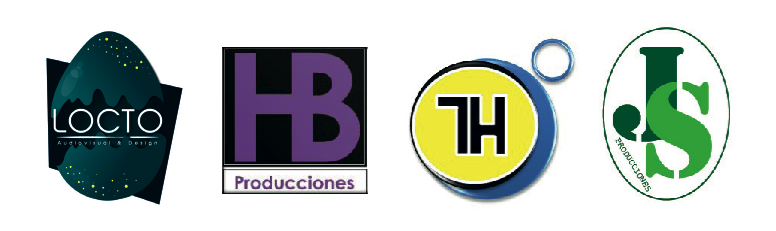 Sinopsis EntrevistaPrograma La Noche (Canal RCN, Canal NTN24)Claudia Patricia Timaná, productora del programa La Noche de los canales NTN24 y RCN, antes de empezar la entrevista nos dio una breve inducción de cómo funcionaba la realización y producción del programa. Para que cada programa salga al aire (en vivo en NTN24 y grabado en RCN) se necesita de largas jornadas laborales de maso menos 12 horas de trabajo en equipo para la pre y pos producción. Si algo sale mal, todas las responsabilidades caen en la productora y en el subdirector.Los Lunes (no hay transmisión) se cita a consejo de redacción para elegir los temas que se van a tratar durante la semana. Generalmente estos temas tienen que ver con las noticias que están en furor. Por ejemplo para la segunda semana de marzo, se escogió el tema del Presiente fallecido Hugo Chávez. Cada día, el resto de la semana, se cita a un consejo a las 10 a.m. en donde los periodistas se encargan de preparar la nota con los contenidos informativos  correspondientes a ese día.El equipo “principal” para la realización del programa consta de varias personas, con sus respectivos cargos, entre los que están el SUBDIRECTOR que se encarga de la parte periodística, también decide que tomas hacer y cómo se maneja el programa a lo largo de la transmisión y grabación, también está en continuo contacto con el presentador por medio de un audífono en por el cual le informa el manejo del programa. Encontramos también a la JEFE DE INVESTIGACION que está encargada de conseguir a los invitados y en caso de que estén fuera de la ciudad o país se les hacen las entrevistas vía Skype, Live View, Satélite o en caso de que estén en países como Cuba se hace mediante sonido telefónico. La ASISTENTE DE PRODUCCION está a cargo de hacer la introducción del programa (saludos, notas, 3-4 invitados), también está pendiente de las llamadas y la coordinación con los invitados que desde el lugar en donde estén deben tener un micrófono con retorno que es un audífono conectado a un celular en donde se puede escuchar las preguntas que el presentador haga. Entre el equipo también hay 2 PERIODISTAS que se encargan de buscar toda la información de cada uno de los temas tratados en el día y a ellos los acompañan 2 PRACTICANTES que son los que los ayudan a conseguir imágenes de apoyo y fulles que se necesitan para la nota. La PRODUCTORA es una “directora de orquesta” ya que ella da una coordinación a todas las personas que están en el Master de Edición a la hora de salir al aire. Aparte de estar informada sobre lo que está pasando a diario en Colombia y en el mundo, está pendiente de los más mínimos detalles en la realización de cada programa, por ejemplo está pendiente la composición, fotografía, sonido, contraluces que se puedan ver en las escenas, cableado que quede visible a la hora de salir al aire, en resumen la Productora se encarga de la parte técnica y visual de toda la realización y producción de La Noche. El EDITOR que es el encargado de hacer los riles de video, los BTRs, las introducciones que son los titulares del programa. Seguido de tener todo este material editado es necesario ordenarlo para que salga al aire. El Editor está en continuo contacto con el Master de Edición.En el Master de Edición se reúnen la mayoría de los realizadores del programa, aquí encontramos al Subdirector, Productora, Asistente de Producción, Realizador, Pronter, el BTR, el Sonidista, Asistente de Producción, Generador de Caracteres. El Realizador es quien da órdenes a los Camarógrafos y Luminotécnicos que están en el estudio junto con los presentadores en la grabación del programa. Por último y no menos importante encontramos al JEFE DE PRODUCCION que es quien es quien consigue los estudios en el exterior (en Washington y New York hay estudios independientes del programa y en México y Venezuela hay canales aliados a NTN24). Una de las cosas que debemos saber, comprender y tener en cuenta, es que para que la realización del programa sea posible, es necesario trabajar en equipo. Eso quiere decir que debe existir una comunicación adecuada y funcional entre todos los  realizadores del programa. En la vida real nadie es menos que nadie si hablamos de los cargos que cada persona desempeña, todos dependen de todos para que el producto salga bien.Algunos de los consejos que nos dio Claudia la Productora, a la hora de grabar la entrevista, fue como cuadrar los planos y algunas sugerencias a la hora de editar el producto para que no se viera tan plano y tan aburrido. Esta fue una gran ayuda, ya que fue en ese momento en donde nos dimos cuenta que definitivamente estamos aprendiendo a ser realizadores y que tenemos un camino amplio por recorrer para llegar a donde queremos estar. También nos sugirió tener una meta fija y ser siempre impecables, detallistas, cumplidos y comprometidos con cada cosa que hagamos en nuestras vidas y en cada trabajo que realicemos, también debemos aprovechar todas las oportunidades que se nos puedan presentar.  Estas son las herramientas que nos llevarán a estar en donde queramos estar.Definitivamente este trabajo de campo fue una experiencia significativa en nuestro proceso de aprendizaje en la Producción y Realización de Medios Audiovisuales.